IS 119						Name _______________________________Class __________				Date ________________________________ReflectionsGraph the image of the figure using the transformation given.Reflection across the x-axis. 			2) Reflection across the x-axis. 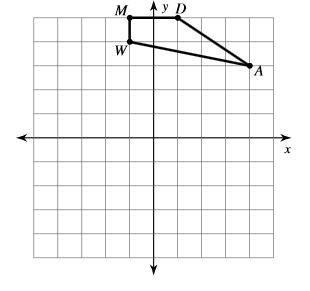 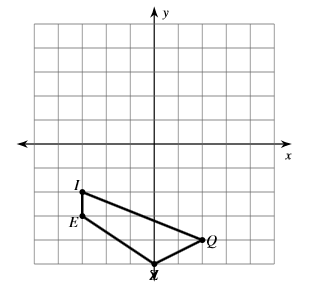 3) Reflection across the y-axis. 			4) Reflection across the y-axis. 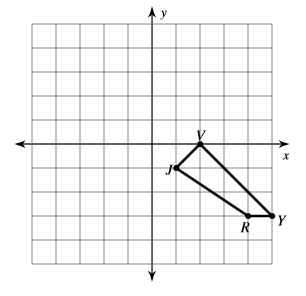 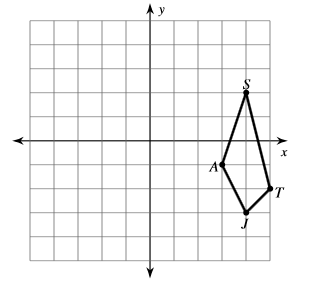 5) Reflection across the y-axis. 			6) Reflection across the y-axis. 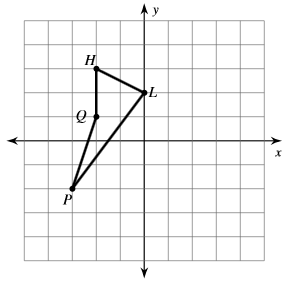 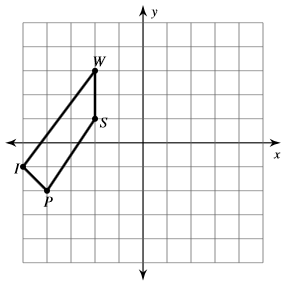 